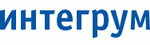 30.11.2023
Известия
К ВАШИМ "ГОСУСЛУГАМ"Использование QR с портала вместо паспорта протестируют в 2024-мПилоты по использованию приложения "Госуслуги" вместо паспорта планируют провести в 2024 году. Об этом "Известиям" заявил директор департамента развития технологий цифровой идентификации Минцифры Дмитрий Дубынин. Среди ситуаций, в которых будет достаточно QR-кода с госпортала, - обслуживание в банке и МФЦ, покупка ж/д билетов и посадка на рейс, а также приобретение товаров с возрастным ограничением. Планы протестировать технологию в 2024-м подтвердили в Сбере и РЖД. Это упростит получение услуг, отмечают эксперты. Вот только риски утечки персональных данных повысятся.В следующем году россияне смогут получить целый ряд услуг без паспорта. В Минцифры совместно с заинтересованными ведомствами работают над проектом постановления - в нём определят жизненные ситуации, в которых россияне смогут использовать электронные документы в приложении "Госуслуги" для подтверждения личности, сообщил "Известиям" директор департамента развития технологий цифровой идентификации Минцифры России Дмитрий Дубынин.- Отдельные пилоты планируем провести уже в 2024 году. Будет несколько кейсов по использованию приложения вместо паспорта. Среди них - обслуживание в банке и МФЦ, покупка ж/д билетов и посадка на рейс, а также приобретение отдельных категорий товаров. Они будут вводиться поэтапно, чтобы рынок успел подготовиться, - отметил глава департамента.Судя по проекту постановления Минцифры, который опубликовали в октябре, применять приложение "Госуслуги" вместо паспорта можно будет и в других ситуациях:- для прохода на мероприятие с возрастным ограничением или в музей;- при обращении к операторам сотовой связи;- для входа в офисный центр с пропускной системой;- при отправке или получении посылок и заказных писем;- при заселении в гостиницу;- при посещении частной медицинской организации.Дмитрий Дубынин добавил: бизнес уже подтверждает, что готов оказывать такие услуги. Если инструмент хорошо себя зарекомендует, то перечень кейсов, при которых разрешается использовать цифровое удостоверение личности, можно будет расширить.Для использования новой функции человек должен будет сдать биометрию и разместить своё фото в приложении "Госуслуги". Затем по запросу он сможет предъявлять специальный QR-код, который появится в системе.Предполагается, что при проверке будут отображаться только необходимые сведения. Например, при покупке алкоголя продавец увидит возраст, а при оформлении финансового продукта - также ФИО, паспортные данные и другую нужную информацию.При этом электронные документы не отменят бумажных, подчеркнул Дмитрий Дубынин. В случаях, определённых правительством, цифровые копии при желании можно будет использовать наравне с оригиналами документов.Начать тестирование посадки пассажиров в некоторые поезда холдинга РЖД с помощью QR-кода из приложения "Госуслуги" планируется в апреле 2024 года, рассказали в пресс-службе компании. Если результаты эксперимента на пилотном полигоне будут успешными, то там намерены расширять перечень поездов и маршрутов, билеты на которые можно приобрести с помощью новой технологии.В Сбере тоже рассчитывают начать принимать приложение в офисах банка в 2024-м. Сейчас там прорабатывают технические детали проекта с Минцифры. Затем потребуется доработка и со стороны финорганизации, сообщили "Известиям" в пресс-службе. Там добавили: переход на использование приложения "Госуслуги" в качестве аналога паспорта будет добровольным. Это позволит игрокам рынка поддержать технологию по мере готовности.- Любое внедрение новых механизмов, даже в режиме пилота, требует от участников приобретения оборудования для считывания цифровых документов, - отметил вице-президент Ассоциации банков России Алексей Войлуков.В то же время использование приложения "Госуслуги" в качестве ещё одного способа идентификации клиентов поможет упростить обслуживание в банках, считают в пресс-службе ВТБ. Например, это позволит сократить время получения финуслуг и количество документов, которые необходимо принести при личном обращении в отделение.В обсуждении проекта также участвуют операторы мобильной связи. В Tele2 планируют присоединиться к пилоту, когда будет готова законодательная база, сообщили в пресс-службе организации. Там отметили, что поддерживают инициативы, которые направлены на облегчение клиентского пути. Новый сервис можно использовать для активации сим-карт и операций по обслуживанию.Новый механизм также поддержали на страховом рынке. Проект поможет облегчить доступ граждан к различным услугам, согласился генеральный директор Национальной страховой информационной системы Николай Галушин. Он подчеркнул: с точки зрения заключения договора ничего не меняется. Однако могут возникнуть риски утечки персональных данных. Поэтому нужна надёжная защита личного кабинета в приложении "Госуслуги", отметил эксперт.Новые сервисы также должны быть защищены от мошенничества, чтобы граждане не боялись ими пользоваться, согласился Алексей Войлуков.Успех инициативы будет зависеть от схемы технического воплощения, считают в ВТБ. А также от скорости актуализации данных в приложении (например, при смене паспорта) и информированности россиян о новой опции.На начальной стадии возможность предъявить цифровое удостоверение личности, скорее всего, будет востребована лишь у наиболее технически продвинутых клиентов, считает председатель совета Ассоциации профессиональных страховых брокеров Катерина Якунина. Однако, когда россияне поймут преимущества использования цифрового аналога, они начнут более активно подключаться к системе, уверен основатель Anderida Financial Group Алексей Тараповский.Сейчас уже значительная доля населения всегда носит с собой смартфон, поэтому спрос обязательно будет, согласен руководитель аналитического центра компании Zecurion Владимир Ульянов. На первом этапе важно проверить работоспособность и надёжность системы. В дальнейшем же список ситуаций, в которых можно будет использовать приложение, будут расширять, считает эксперт.Мария Колобоваhttps://iz.ru/1612885/mariia-kolobova/k-vashim-gosuslugam-ispolzovanie-qr-s-portala-vmesto-pasporta-protestiruiut-v-2024-mназад: тем. карта, дайджест, оглавление17.11.2023
Dni24.com
"Ингосстрах" перечислил самые распространенные страховые риски для недвижимости россиянСтрахование имущества представляет собой надежный способ защиты собственности от различных рисков и неприятностей. В условиях экономической нестабильности все больше россиян задумываются о страховании своего имущества от пожаров, потопов и других непредвиденных ситуаций с целью избежать финансовых потерь.Согласно данным Ассоциации профессиональных страховых брокеров, в первой половине 2023 года сборы по страхованию имущества выросли на 15% и достигли 109 миллиардов рублей.Пресс-служба "Ингосстраха" сообщила, что первое место по сумме выплат за три квартала 2023 года среди клиентов компании заняли урегулированные случаи с пожарами - 53% от общего объема выплат. Случаи повреждения имущества водой заняли вторую строчку - порядка 29%. Еще 5% выплат пришлось на убытки, связанные с противоправными действиями третьих лиц, 4% - со стихийными бедствиями. Порядка 9% от объема выплат пришлось на прочие риски, включая гражданскую ответственность перед третьими лицами. Суммарно за девять месяцев текущего года компания выплатила около 870 миллионов рублей по договорам страхования имущества физических лиц, заключили аналитики.Экономически грамотные россияне все чаще обращают внимание на страхование квартир и загородных домов. Термин "застраховать дом" представляет собой общее понятие. Обычно в полисе детально прописываются конкретные составные части недвижимости, на которые распространяется страховка.Это могут быть конструктивные элементы, такие как фундамент и стены строения. Нередко страхуют внешнюю и внутреннюю отделку: встроенная мебель, двери, обои, плитка и другие элементы. Предусмотрительные хозяева включают в страховой полис коммуникации и оборудование: бойлеры, трубы, сантехнику, вентиляционные системы.Страховать можно также элементы движимого имущества: бытовую технику, электронику, газонокосилку или снегоуборщик. Владельцы дач защищают от рисков предметы ландшафта, такие как мостики, фонтаны, заборы и бассейны.При оформлении страховки могут потребоваться чеки и документы на имущество. Это поможет специалистам более точно определить его ценность. Важно внимательно изучить все условия страхования при оформлении полиса: что именно и от чего страхуется.В случае происшествия эксперты рекомендуют незамедлительно обратиться в одну из служб для оформления соответствующих документов. Это могут быть представители МЧС, полиции, газовой службы и других организаций. После этого необходимо в течение пяти дней уведомить о случившемся страховую компанию. Кроме того, желательно сфотографировать или снять на видео последствия страхового случая.По статистике страховой компании, наибольшему риску повреждения водой подвержены квартиры: такие случаи составляют 79% выплат в этом сегменте за девять месяцев 2023 года. Что касается частных домов, то здесь 76% выплат пришлось на пожары."Наша статистика в очередной раз подтверждает, что страхование имущества - важное и нужное вложение денежных средств. Страховой полис гарантированно поможет минимизировать убытки и восстановить повреждения. Но самое главное - при наличии полиса клиент будет чувствовать себя уверенно и защищенно", - пояснил начальник управления урегулирования убытков страхования индивидуальных программ "Ингосстраха" Николай Цветницкий.Больше всего выплат по программам страхования имущества физических лиц за рассматриваемый период получили жители Москвы, Санкт-Петербурга, Екатеринбурга и прилегающих к ним областей.Источник: www.mk.ruЕкатерина Кузнецоваhttps://dni24.com/exclusive/407649-ingosstrah-perechislil-samye-rasprostranennye-strahovye-riski-dlja-nedvizhimosti-rossijan.htmlназад: тем. карта, дайджест, оглавление17.11.2023
ДНИ24 (dni24.com)
"Ингосстрах" перечислил самые распространенные страховые риски для недвижимости россиянСтрахование имущества представляет собой надежный способ защиты собственности от различных рисков и неприятностей. В условиях экономической нестабильности все больше россиян задумываются о страховании своего имущества от пожаров, потопов и других непредвиденных ситуаций с целью избежать финансовых потерь.Согласно данным Ассоциации профессиональных страховых брокеров, в первой половине 2023 года сборы по страхованию имущества выросли на 15% и достигли 109 миллиардов рублей.Пресс-служба "Ингосстраха" сообщила, что первое место по сумме выплат за три квартала 2023 года среди клиентов компании заняли урегулированные случаи с пожарами - 53% от общего объема выплат. Случаи повреждения имущества водой заняли вторую строчку - порядка 29%. Еще 5% выплат пришлось на убытки, связанные с противоправными действиями третьих лиц, 4% - со стихийными бедствиями. Порядка 9% от объема выплат пришлось на прочие риски, включая гражданскую ответственность перед третьими лицами. Суммарно за девять месяцев текущего года компания выплатила около 870 миллионов рублей по договорам страхования имущества физических лиц, заключили аналитики.Экономически грамотные россияне все чаще обращают внимание на страхование квартир и загородных домов. Термин "застраховать дом" представляет собой общее понятие. Обычно в полисе детально прописываются конкретные составные части недвижимости, на которые распространяется страховка.Это могут быть конструктивные элементы, такие как фундамент и стены строения. Нередко страхуют внешнюю и внутреннюю отделку: встроенная мебель, двери, обои, плитка и другие элементы. Предусмотрительные хозяева включают в страховой полис коммуникации и оборудование: бойлеры, трубы, сантехнику, вентиляционные системы.Страховать можно также элементы движимого имущества: бытовую технику, электронику, газонокосилку или снегоуборщик. Владельцы дач защищают от рисков предметы ландшафта, такие как мостики, фонтаны, заборы и бассейны.При оформлении страховки могут потребоваться чеки и документы на имущество. Это поможет специалистам более точно определить его ценность. Важно внимательно изучить все условия страхования при оформлении полиса: что именно и от чего страхуется.В случае происшествия эксперты рекомендуют незамедлительно обратиться в одну из служб для оформления соответствующих документов. Это могут быть представители МЧС, полиции, газовой службы и других организаций. После этого необходимо в течение пяти дней уведомить о случившемся страховую компанию. Кроме того, желательно сфотографировать или снять на видео последствия страхового случая.По статистике страховой компании, наибольшему риску повреждения водой подвержены квартиры: такие случаи составляют 79% выплат в этом сегменте за девять месяцев 2023 года. Что касается частных домов, то здесь 76% выплат пришлось на пожары."Наша статистика в очередной раз подтверждает, что страхование имущества - важное и нужное вложение денежных средств. Страховой полис гарантированно поможет минимизировать убытки и восстановить повреждения. Но самое главное - при наличии полиса клиент будет чувствовать себя уверенно и защищенно", - пояснил начальник управления урегулирования убытков страхования индивидуальных программ "Ингосстраха" Николай Цветницкий.Больше всего выплат по программам страхования имущества физических лиц за рассматриваемый период получили жители Москвы, Санкт-Петербурга, Екатеринбурга и прилегающих к ним областей.Источник: www.mk.ruЕкатерина Кузнецоваhttps://dni24.com/exclusive/407649-ingosstrah-perechislil-samye-rasprostranennye-strahovye-riski-dlja-nedvizhimosti-rossijan.htmlназад: тем. карта, дайджест, оглавление15.11.2023
Smionlain.ru
Названы самые распространенные страховые риски для недвижимости россиянСтраховой полис - это надежный способ защитить собственность от ряда рисков и неприятностей. Во времена экономической турбулентности все больше россиян задумываются о страховании своего имущества от пожаров, потопов и других непредвиденных ситуаций, чтобы избежать финансовых потерь.Фото: wirestock-freepik.comСогласно данным Ассоциации профессиональных страховых брокеров, в первой половине 2023 года сборы по страхованию имущества выросли на 15% и достигли 109 млрд рублей.Как недавно сообщили в пресс-службе «Ингосстраха», первое место по сумме выплат за три квартала 2023 года среди клиентов компании заняли урегулированные случаи с пожарами - 53% от общего объема выплат. Вторую строчку заняли случаи повреждения имущества водой - порядка 29%. Еще 5% выплат пришлось на убытки, связанные с противоправными действиями третьих лиц, 4% - со стихийными бедствиями. Порядка 9% от объема выплат пришлось на прочие риски, куда вошла в том числе гражданская ответственность перед третьими лицами. Суммарно за девять месяцев текущего года компания выплатила около 870 млн рублей по договорам страхования имущества физических лиц, заключили аналитики.Как правильно застраховать имуществоЭкономически грамотные россияне все чаще задумываются о страховании квартир и загородных домов. Термин «застраховать дом» - это общее понятие. Обычно в полисе детально прописываются конкретные составные части недвижимости, на которые распространяется страховка.Это могут быть конструктивные элементы, например фундамент и стены строения. Нередко страхуют внешнюю и внутреннюю отделку: сюда входят встроенная мебель, двери, обои, плитка и т.п. Предусмотрительные хозяева включают в страховой полис коммуникации и оборудование: бойлеры, трубы, сантехнику, вентиляционные системы.Застраховать можно и элементы движимого имущества: бытовую технику и электронику, газонокосилку или снегоуборщик. Зачастую владельцы дач защищают от рисков предметы ландшафта, например мостики, фонтаны, заборы и бассейны.При оформлении страховки могут понадобиться чеки и документы на имущество. Это поможет специалистам более точно определить его ценность. Оформляя страховой полис, важно внимательно изучить все условия: что именно и от чего страхуется.В случае происшествия эксперты рекомендуют незамедлительно обратиться в одну из служб для оформления соответствующих документов. Это могут быть представители МЧС, полиции, газовой службы и других организаций. Далее необходимо в течение пяти дней уведомить о случившемся страховую компанию. Кроме того, желательно сфотографировать или снять на видео последствия страхового случая.Регионы-лидеры по выплатамПо статистике страховой компании, наибольшему риску повреждения водой подвержены квартиры: такие случаи занимают 79% выплат в этом сегменте за девять месяцев 2023 года. Что касается частных домов, то здесь 76% выплат пришлись на пожары.«Наша статистика в очередной раз подтверждает, что страховать свое имущество - важное и нужное вложение денежных средств. Страховой полис гарантированно поможет минимизировать убытки и восстановить повреждения. Но самое главное - при наличии полиса клиент будет чувствовать себя уверенно и защищенно», - пояснил начальник управления урегулирования убытков страхования индивидуальных программ «Ингосстраха» Николай Цветницкий.Больше всего выплат по программам страхования имущества физических лиц за рассматриваемый период получили жители Москвы, Санкт-Петербурга, Екатеринбурга и прилегающих к ним областей.https://smionlain.ru/2023/11/15/nazvany-samye-rasprostranennye-strahovye-riski-dlya-nedvizhimosti-rossiyan/#respondназад: тем. карта, дайджест, оглавление14.11.2023 17:14
Новости России (news-life.pro)
Страховые риски: как правильно оформить полис на свою недвижимостьПо итогам первого полугодия сборы по страхованию имущества выросли по сравнению с аналогичным прошлогодним периодом на 15% - с 95 млрд до 109 млрд рублей. Об этом сообщает "Российская газета" со ссылкой на председателя совета Ассоциации профессиональных страховых брокеров (АПСБ) Катерину Якунину.Как отмечает пресс-служба компании "Ингосстрах", первое место по сумме выплат по итогам трех кварталов заняли урегулированные случаи с пожарами - 53% от общего объема выплат.Второе место заняли случаи повреждения имущества водой - 29%. Еще 5% выплат пришлось на убытки, связанные с противоправными действиями третьих лиц, 4% - со стихийными бедствиями. 9% от объема выплат пришлось на прочие риски, куда вошла в том числе гражданская ответственность перед третьими лицами.При этом, по итогам трех кварталов, выплаты компании клиентам по страховкам составили около 870 млн рублей. И это только по договорам страхования имущества физических лиц. При этом, больше всего выплат по программам страхования имущества физических лиц за рассматриваемый период получили жители Москвы, Санкт-Петербурга, Екатеринбурга и прилегающих к ним областей.Как отмечают эксперты, термин "застраховать дом" - это общее понятие, тогда как в полисе детально прописываются конкретные составные части недвижимости, на которые распространяется страховка.Это могут быть конструктивные элементы, например фундамент и стены строения. Также страхуют внешнюю и внутреннюю отделку: сюда входят встроенная мебель, двери, обои, плитка и т.п. Нередко включают в страховой полис коммуникации и оборудование: бойлеры, трубы, сантехнику, вентиляционные системы.Застраховать можно также и элементы движимого имущества: бытовую технику и электронику, газонокосилку или снегоуборщик. Часто владельцы дач защищают от рисков предметы ландшафта, например мостики, фонтаны, заборы и бассейны.При оформлении страховки могут понадобиться чеки и документы на имущество, что поможет специалистам более точно определить его ценность.Именно, поэтому, специалисты советуют при оформлении страхового полиса, внимательно изучить все условия: что именно и от чего страхуется.В случае происшествия необходимо срочно обратиться в одну из служб для оформления соответствующих документов. Это могут быть представители МЧС, полиции, газовой службы и других организаций. Затем, в течение пяти дней уведомить о случившемся страховую компанию. Кроме того, желательно сфотографировать или снять на видео последствия страхового случая.Как отмечают страховщики, наибольшему риску повреждения водой подвержены квартиры: такие случаи занимают 79% выплат в этом сегменте за девять месяцев 2023 года. А вот в случае частных домов, 76% выплат приходятся на пожары.Фото из архива "ИНФОРМЕР"https://news-life.pro/moscow/364947219/назад: тем. карта, дайджест, оглавление14.11.2023 15:32
Департамент цен
Названы самые распространенные страховые риски для недвижимости россиянСтраховой полис - это надежный способ защитить собственность от ряда рисков и неприятностей. Во времена экономической турбулентности все больше россиян задумываются о страховании своего имущества от пожаров, потопов и других непредвиденных ситуаций, чтобы избежать финансовых потерь.Согласно данным Ассоциации профессиональных страховых брокеров, в первой половине 2023 года сборы по страхованию имущества выросли на 15% и достигли 109 млрд рублей.Как недавно сообщили в пресс-службе «Ингосстраха», первое место по сумме выплат за три квартала 2023 года среди клиентов компании заняли урегулированные случаи с пожарами - 53% от общего объема выплат. Вторую строчку заняли случаи повреждения имущества водой - порядка 29%. Еще 5% выплат пришлось на убытки, связанные с противоправными действиями третьих лиц, 4% - со стихийными бедствиями. Порядка 9% от объема выплат пришлось на прочие риски, куда вошла в том числе гражданская ответственность перед третьими лицами. Суммарно за девять месяцев текущего года компания выплатила около 870 млн рублей по договорам страхования имущества физических лиц, заключили аналитики.Как правильно застраховать имуществоЭкономически грамотные россияне все чаще задумываются о страховании квартир и загородных домов. Термин «застраховать дом» - это общее понятие. Обычно в полисе детально прописываются конкретные составные части недвижимости, на которые распространяется страховка.Это могут быть конструктивные элементы, например фундамент и стены строения. Нередко страхуют внешнюю и внутреннюю отделку: сюда входят встроенная мебель, двери, обои, плитка и т.п. Предусмотрительные хозяева включают в страховой полис коммуникации и оборудование: бойлеры, трубы, сантехнику, вентиляционные системы.Застраховать можно и элементы движимого имущества: бытовую технику и электронику, газонокосилку или снегоуборщик. Зачастую владельцы дач защищают от рисков предметы ландшафта, например мостики, фонтаны, заборы и бассейны.При оформлении страховки могут понадобиться чеки и документы на имущество. Это поможет специалистам более точно определить его ценность. Оформляя страховой полис, важно внимательно изучить все условия: что именно и от чего страхуется.В случае происшествия эксперты рекомендуют незамедлительно обратиться в одну из служб для оформления соответствующих документов. Это могут быть представители МЧС, полиции, газовой службы и других организаций. Далее необходимо в течение пяти дней уведомить о случившемся страховую компанию. Кроме того, желательно сфотографировать или снять на видео последствия страхового случая.Регионы-лидеры по выплатамПо статистике страховой компании, наибольшему риску повреждения водой подвержены квартиры: такие случаи занимают 79% выплат в этом сегменте за девять месяцев 2023 года. Что касается частных домов, то здесь 76% выплат пришлись на пожары.«Наша статистика в очередной раз подтверждает, что страховать свое имущество - важное и нужное вложение денежных средств. Страховой полис гарантированно поможет минимизировать убытки и восстановить повреждения. Но самое главное - при наличии полиса клиент будет чувствовать себя уверенно и защищенно», - пояснил начальник управления урегулирования убытков страхования индивидуальных программ «Ингосстраха» Николай Цветницкий.Больше всего выплат по программам страхования имущества физических лиц за рассматриваемый период получили жители Москвы, Санкт-Петербурга, Екатеринбурга и прилегающих к ним областей.https://www.depcen.ru/nazvany-samye-rasprostranennye-straxovye-riski-dlya-nedvizhimosti-rossiyan/назад: тем. карта, дайджест, оглавление14.11.2023 11:20
МирТесен - рекомендательная социальная сеть (menstois.ru)
Названы самые распространенные страховые риски для недвижимости россиянСтраховой полис - это надежный способ защитить собственность от ряда рисков и неприятностей. Во времена экономической турбулентности все больше россиян задумываются о страховании своего имущества от пожаров, потопов и других непредвиденных ситуаций, чтобы избежать финансовых потерь.Фото: wirestock-freepik.comСогласно данным Ассоциации профессиональных страховых брокеров, в первой половине 2023 года сборы по страхованию имущества выросли на 15% и достигли 109 млрд рублей.Как недавно сообщили в пресс-службе «Ингосстраха», первое место по сумме выплат за три квартала 2023 года среди клиентов компании заняли урегулированные случаи с пожарами - 53% от общего объема выплат. Вторую строчку заняли случаи повреждения имущества водой - порядка 29%. Еще 5% выплат пришлось на убытки, связанные с противоправными действиями третьих лиц, 4% - со стихийными бедствиями. Порядка 9% от объема выплат пришлось на прочие риски, куда вошла в том числе гражданская ответственность перед третьими лицами. Суммарно за девять месяцев текущего года компания выплатила около 870 млн рублей по договорам страхования имущества физических лиц, заключили аналитики.Как правильно застраховать имуществоЭкономически грамотные россияне все чаще задумываются о страховании квартир и загородных домов. Термин «застраховать дом» - это общее понятие. Обычно в полисе детально прописываются конкретные составные части недвижимости, на которые распространяется страховка.Это могут быть конструктивные элементы, например фундамент и стены строения. Нередко страхуют внешнюю и внутреннюю отделку: сюда входят встроенная мебель, двери, обои, плитка и т.п. Предусмотрительные хозяева включают в страховой полис коммуникации и оборудование: бойлеры, трубы, сантехнику, вентиляционные системы.Застраховать можно и элементы движимого имущества: бытовую технику и электронику, газонокосилку или снегоуборщик. Зачастую владельцы дач защищают от рисков предметы ландшафта, например мостики, фонтаны, заборы и бассейны.При оформлении страховки могут понадобиться чеки и документы на имущество. Это поможет специалистам более точно определить его ценность. Оформляя страховой полис, важно внимательно изучить все условия: что именно и от чего страхуется. В случае происшествия эксперты рекомендуют незамедлительно обратиться в одну из служб для оформления соответствующих документов. Это могут быть представители МЧС, полиции, газовой службы и других организаций. Далее необходимо в течение пяти дней уведомить о случившемся страховую компанию. Кроме того, желательно сфотографировать или снять на видео последствия страхового случая.Регионы-лидеры по выплатамПо статистике страховой компании, наибольшему риску повреждения водой подвержены квартиры: такие случаи занимают 79% выплат в этом сегменте за девять месяцев 2023 года. Что касается частных домов, то здесь 76% выплат пришлись на пожары.«Наша статистика в очередной раз подтверждает, что страховать свое имущество - важное и нужное вложение денежных средств. Страховой полис гарантированно поможет минимизировать убытки и восстановить повреждения. Но самое главное - при наличии полиса клиент будет чувствовать себя уверенно и защищенно», - пояснил начальник управления урегулирования убытков страхования индивидуальных программ «Ингосстраха» Николай Цветницкий.Больше всего выплат по программам страхования имущества физических лиц за рассматриваемый период получили жители Москвы, Санкт-Петербурга, Екатеринбурга и прилегающих к ним областей.https://menstois.ru/nazvany-samye-rasprostranennye-straxovye-riski-dlya-nedvizhimosti-rossiyan/назад: тем. карта, дайджест, оглавление14.11.2023 11:08
МК (mk.ru)
Названы самые распространенные страховые риски для недвижимости россиянКак защитить имущество от пожаров и потоповСтраховой полис - это надежный способ защитить собственность от ряда рисков и неприятностей. Во времена экономической турбулентности все больше россиян задумываются о страховании своего имущества от пожаров, потопов и других непредвиденных ситуаций, чтобы избежать финансовых потерь.Согласно данным Ассоциации профессиональных страховых брокеров, в первой половине 2023 года сборы по страхованию имущества выросли на 15% и достигли 109 млрд рублей.Как недавно сообщили в пресс-службе «Ингосстраха», первое место по сумме выплат за три квартала 2023 года среди клиентов компании заняли урегулированные случаи с пожарами - 53% от общего объема выплат. Вторую строчку заняли случаи повреждения имущества водой - порядка 29%. Еще 5% выплат пришлось на убытки, связанные с противоправными действиями третьих лиц, 4% - со стихийными бедствиями. Порядка 9% от объема выплат пришлось на прочие риски, куда вошла в том числе гражданская ответственность перед третьими лицами. Суммарно за девять месяцев текущего года компания выплатила около 870 млн рублей по договорам страхования имущества физических лиц, заключили аналитики.Как правильно застраховать имуществоЭкономически грамотные россияне все чаще задумываются о страховании квартир и загородных домов. Термин «застраховать дом» - это общее понятие. Обычно в полисе детально прописываются конкретные составные части недвижимости, на которые распространяется страховка.Это могут быть конструктивные элементы, например фундамент и стены строения. Нередко страхуют внешнюю и внутреннюю отделку: сюда входят встроенная мебель, двери, обои, плитка и т.п. Предусмотрительные хозяева включают в страховой полис коммуникации и оборудование: бойлеры, трубы, сантехнику, вентиляционные системы.Застраховать можно и элементы движимого имущества: бытовую технику и электронику, газонокосилку или снегоуборщик. Зачастую владельцы дач защищают от рисков предметы ландшафта, например мостики, фонтаны, заборы и бассейны.При оформлении страховки могут понадобиться чеки и документы на имущество. Это поможет специалистам более точно определить его ценность. Оформляя страховой полис, важно внимательно изучить все условия: что именно и от чего страхуется.В случае происшествия эксперты рекомендуют незамедлительно обратиться в одну из служб для оформления соответствующих документов. Это могут быть представители МЧС, полиции, газовой службы и других организаций. Далее необходимо в течение пяти дней уведомить о случившемся страховую компанию. Кроме того, желательно сфотографировать или снять на видео последствия страхового случая.Регионы-лидеры по выплатамПо статистике страховой компании, наибольшему риску повреждения водой подвержены квартиры: такие случаи занимают 79% выплат в этом сегменте за девять месяцев 2023 года. Что касается частных домов, то здесь 76% выплат пришлись на пожары.«Наша статистика в очередной раз подтверждает, что страховать свое имущество - важное и нужное вложение денежных средств. Страховой полис гарантированно поможет минимизировать убытки и восстановить повреждения. Но самое главное - при наличии полиса клиент будет чувствовать себя уверенно и защищенно», - пояснил начальник управления урегулирования убытков страхования индивидуальных программ «Ингосстраха» Николай Цветницкий.Больше всего выплат по программам страхования имущества физических лиц за рассматриваемый период получили жители Москвы, Санкт-Петербурга, Екатеринбурга и прилегающих к ним областей.https://www.mk.ru/economics/2023/11/14/nazvany-samye-rasprostranennye-strakhovye-riski-dlya-nedvizhimosti-rossiyan.htmlназад: тем. карта, дайджест, оглавление14.11.2023
БезФормата.com Севастополь (sevastopol.bezformata.com)
Страховые риски: как правило оформить полис на свою недвижимостьПо итогам первого полугодия сборы по страхованию имущества выросли по сравнению с аналогичным прошлогодним периодом на 15% - с 95 млрд до 109 млрд рублей. Об этом сообщает "Российская газета" со ссылкой на председателя совета Ассоциации профессиональных страховых брокеров (АПСБ) Катерину Якунину. Как отмечает пресс-служба компании "Ингосстрах", первое место по сумме выплат по итогам трех кварталов заняли урегулированные случаи с пожарами - 53% от общего объема выплат. Второе место заняли случаи повреждения имущества водой - 29%. Еще 5% выплат пришлось на убытки, связанные с противоправными действиями третьих лиц, 4% - со стихийными бедствиями. 9% от объема выплат пришлось на прочие риски, куда вошла в том числе гражданская ответственность перед третьими лицами. При этом, по итогам трех кварталов, выплаты компании клиентам по страховкам составили около 870 млн рублей. И это только по договорам страхования имущества физических лиц. При этом, больше всего выплат по программам страхования имущества физических лиц за рассматриваемый период получили жители Москвы, Санкт-Петербурга, Екатеринбурга и прилегающих к ним областей.Как отмечают эксперты, термин "застраховать дом" - это общее понятие, тогда как в полисе детально прописываются конкретные составные части недвижимости, на которые распространяется страховка.Это могут быть конструктивные элементы, например фундамент и стены строения. Также страхуют внешнюю и внутреннюю отделку: сюда входят встроенная мебель, двери, обои, плитка и т.п. Нередко включают в страховой полис коммуникации и оборудование: бойлеры, трубы, сантехнику, вентиляционные системы. Застраховать можно также и элементы движимого имущества: бытовую технику и электронику, газонокосилку или снегоуборщик. Часто владельцы дач защищают от рисков предметы ландшафта, например мостики, фонтаны, заборы и бассейны.При оформлении страховки могут понадобиться чеки и документы на имущество, что поможет специалистам более точно определить его ценность. Именно, поэтому, специалисты советуют при оформлении страхового полиса, внимательно изучить все условия: что именно и от чего страхуется. В случае происшествия необходимо срочно обратиться в одну из служб для оформления соответствующих документов. Это могут быть представители МЧС, полиции, газовой службы и других организаций. Затем, в течение пяти дней уведомить о случившемся страховую компанию. Кроме того, желательно сфотографировать или снять на видео последствия страхового случая. Как отмечают страховщики, наибольшему риску повреждения водой подвержены квартиры: такие случаи занимают 79% выплат в этом сегменте за девять месяцев 2023 года. А вот в случае частных домов, 76% выплат приходятся на пожары. Фото из архива "ИНФОРМЕР"https://sevastopol.bezformata.com/listnews/strahovie-riski-kak-pravilo/124050068/назад: тем. карта, дайджест, оглавление14.11.2023
Ru24.net
Страховые риски: как правильно оформить полис на свою недвижимостьПо итогам первого полугодия сборы по страхованию имущества выросли по сравнению с аналогичным прошлогодним периодом на 15% - с 95 млрд до 109 млрд рублей. Об этом сообщает «Российская газета» со ссылкой на председателя совета Ассоциации профессиональных страховых брокеров (АПСБ) Катерину Якунину.Как отмечает пресс-служба компании «Ингосстрах», первое место по сумме выплат по итогам трех кварталов заняли урегулированные случаи с пожарами - 53% от общего объема выплат.Второе место заняли случаи повреждения имущества водой - 29%. Еще 5% выплат пришлось на убытки, связанные с противоправными действиями третьих лиц, 4% - со стихийными бедствиями. 9% от объема выплат пришлось на прочие риски, куда вошла в том числе гражданская ответственность перед третьими лицами.При этом, по итогам трех кварталов, выплаты компании клиентам по страховкам составили около 870 млн рублей. И это только по договорам страхования имущества физических лиц. При этом, больше всего выплат по программам страхования имущества физических лиц за рассматриваемый период получили жители Москвы, Санкт-Петербурга, Екатеринбурга и прилегающих к ним областей.Как отмечают эксперты, термин «застраховать дом» - это общее понятие, тогда как в полисе детально прописываются конкретные составные части недвижимости, на которые распространяется страховка.Это могут быть конструктивные элементы, например фундамент и стены строения. Также страхуют внешнюю и внутреннюю отделку: сюда входят встроенная мебель, двери, обои, плитка и т.п. Нередко включают в страховой полис коммуникации и оборудование: бойлеры, трубы, сантехнику, вентиляционные системы.Застраховать можно также и элементы движимого имущества: бытовую технику и электронику, газонокосилку или снегоуборщик. Часто владельцы дач защищают от рисков предметы ландшафта, например мостики, фонтаны, заборы и бассейны.При оформлении страховки могут понадобиться чеки и документы на имущество, что поможет специалистам более точно определить его ценность.Именно, поэтому, специалисты советуют при оформлении страхового полиса, внимательно изучить все условия: что именно и от чего страхуется.В случае происшествия необходимо срочно обратиться в одну из служб для оформления соответствующих документов. Это могут быть представители МЧС, полиции, газовой службы и других организаций. Затем, в течение пяти дней уведомить о случившемся страховую компанию. Кроме того, желательно сфотографировать или снять на видео последствия страхового случая.Как отмечают страховщики, наибольшему риску повреждения водой подвержены квартиры: такие случаи занимают 79% выплат в этом сегменте за девять месяцев 2023 года. А вот в случае частных домов, 76% выплат приходятся на пожары.Фото из архива «ИНФОРМЕР»https://ru24.net/mix/364947219/назад: тем. карта, дайджест, оглавление10.11.2023 15:31
АЭИ ПРАЙМ. Бизнес лента
Пострадавшей на мосту в Подольске нужно обратиться к собственнику сооружения - страховщикиМОСКВА, 10 ноя /ПРАЙМ/. Мост, скорее всего, не застрахован, пострадавшей женщине-водителю на мосту в Подольске нужно обратиться к собственнику сооружения за причинение вреда жизни и здоровью, сказали РИА Новости во Всероссийском союзе страховщиков (ВСС) и в Ассоциации профессиональных страховых брокеров (АПСБ).Ранее в пятницу исполняющий обязанности главы городского округа Григорий Артамонов сообщил, что в связи с обрушением части моста через реку Пахра, находящегося на региональной дороге "Кутьино-Дубровицы", движение на участке временно закрыто. На месте работают все оперативные службы, обстоятельства произошедшего уточняются. Как уточнил РИА Новости представитель экстренных служб, в момент обрушения на мосту находилась легковая автомашина Skoda. Пострадавшая женщина-водитель госпитализирована в Подольскую городскую больницу."Вряд ли мост застрахован. Мосты не должны страховаться. Потенциально могут страховаться в добровольном порядке, но это государственная или муниципальная собственность и как правило такую собственность никто не страхует и тем более не страхуют ответственность при его эксплуатации. Пострадавшей надо обратиться к собственнику за причинение вреда жизни и здоровью", - сказали в ВСС."Ответственность за мосты, дороги и прочие подобные объекты несет собственник (в лице местной администрации, региональных или федеральных органов власти - в зависимости от того, в чьей собственности находится мост). Страховать мосты от риска обрушения можно только в первые год-два года после их постройки как часть полиса строительно-монтажных рисков (СМР)", - также отметила председатель совета АПСБ Катерина Якунина..назад: тем. карта, дайджест, оглавление10.11.2023 15:31
РИА Новости. Все Новости
Пострадавшей на мосту в Подольске нужно обратиться к собственнику сооружения - страховщикиМОСКВА, 10 ноя - РИА Новости. Мост, скорее всего, не застрахован, пострадавшей женщине-водителю на мосту в Подольске нужно обратиться к собственнику сооружения за причинение вреда жизни и здоровью, сказали РИА Новости во Всероссийском союзе страховщиков (ВСС) и в Ассоциации профессиональных страховых брокеров (АПСБ).Ранее в пятницу исполняющий обязанности главы городского округа Григорий Артамонов сообщил, что в связи с обрушением части моста через реку Пахра, находящегося на региональной дороге "Кутьино-Дубровицы", движение на участке временно закрыто . На месте работают все оперативные службы, обстоятельства произошедшего уточняются. Как уточнил РИА Новости представитель экстренных служб, в момент обрушения на мосту находилась легковая автомашина Skoda. Пострадавшая женщина-водитель госпитализирована в Подольскую городскую больницу."Вряд ли мост застрахован. Мосты не должны страховаться. Потенциально могут страховаться в добровольном порядке, но это государственная или муниципальная собственность и как правило такую собственность никто не страхует и тем более не страхуют ответственность при его эксплуатации. Пострадавшей надо обратиться к собственнику за причинение вреда жизни и здоровью", - сказали в ВСС."Ответственность за мосты, дороги и прочие подобные объекты несет собственник (в лице местной администрации, региональных или федеральных органов власти - в зависимости от того, в чьей собственности находится мост). Страховать мосты от риска обрушения можно только в первые год-два года после их постройки как часть полиса строительно-монтажных рисков (СМР)", - также отметила председатель совета АПСБ Катерина Якунина.назад: тем. карта, дайджест, оглавление10.11.2023 15:31
РИА Новости. Главное
Пострадавшей на мосту в Подольске нужно обратиться к собственнику сооружения - страховщикиМОСКВА, 10 ноя - РИА Новости. Мост, скорее всего, не застрахован, пострадавшей женщине-водителю на мосту в Подольске нужно обратиться к собственнику сооружения за причинение вреда жизни и здоровью, сказали РИА Новости во Всероссийском союзе страховщиков (ВСС) и в Ассоциации профессиональных страховых брокеров (АПСБ).Ранее в пятницу исполняющий обязанности главы городского округа Григорий Артамонов сообщил, что в связи с обрушением части моста через реку Пахра, находящегося на региональной дороге "Кутьино-Дубровицы", движение на участке временно закрыто . На месте работают все оперативные службы, обстоятельства произошедшего уточняются. Как уточнил РИА Новости представитель экстренных служб, в момент обрушения на мосту находилась легковая автомашина Skoda. Пострадавшая женщина-водитель госпитализирована в Подольскую городскую больницу."Вряд ли мост застрахован. Мосты не должны страховаться. Потенциально могут страховаться в добровольном порядке, но это государственная или муниципальная собственность и как правило такую собственность никто не страхует и тем более не страхуют ответственность при его эксплуатации. Пострадавшей надо обратиться к собственнику за причинение вреда жизни и здоровью", - сказали в ВСС."Ответственность за мосты, дороги и прочие подобные объекты несет собственник (в лице местной администрации, региональных или федеральных органов власти - в зависимости от того, в чьей собственности находится мост). Страховать мосты от риска обрушения можно только в первые год-два года после их постройки как часть полиса строительно-монтажных рисков (СМР)", - также отметила председатель совета АПСБ Катерина Якунина.назад: тем. карта, дайджест, оглавлениеПоиск в СМИ1 ноября 2023 - 30 ноября 2023Подготовлено в департаменте аналитики и мониторингов информационного агентства «Интегрум»+7 (495) 755-57-16www.integrum.ru